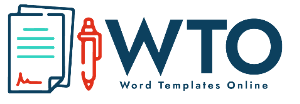 Cash Receipt Cash Receipt Cash Receipt Cash Receipt Cash Receipt Cash Receipt Cash Receipt Cash Receipt Cash Receipt Date NoAmount DescriptionDescriptionCharged toCharged toReceived byReceived byApproved byApproved byCash Receipt Cash Receipt Cash Receipt Cash Receipt Cash Receipt Cash Receipt Cash Receipt Cash Receipt Cash Receipt Date NoAmount DescriptionDescriptionCharged toCharged toReceived byReceived byApproved byApproved byCash Receipt Cash Receipt Cash Receipt Cash Receipt Cash Receipt Cash Receipt Cash Receipt Cash Receipt Cash Receipt Date NoAmount DescriptionDescriptionCharged toCharged toReceived byReceived byApproved byApproved by